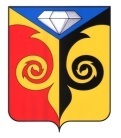 СОВЕТ ДЕПУТАТОВ КУСИНСКОГО ГОРОДСКОГО ПОСЕЛЕНИЯ Челябинской областиот 24.08.2023 г года № 26        г. КусаО внесении изменений в решение Совета депутатовКусинского городского поселенияот 23.12.2022 года № 53 «О бюджете Кусинского городского поселения на 2023 год ина плановый период 2024, 2025 годов»       В соответствии со статьями 18, 25 Устава Кусинского городского поселения; ст. ст. 5, 6, 28 Положения «О бюджетном процессе в Кусинском городском поселении», утвержденного Решением Совета депутатов Кусинского городского поселения от 26.05.2021 г № 28 Совет депутатов Кусинского городского поселения РЕШАЕТ:  1.  Внести в решение Совета депутатов Кусинского городского поселения от 23.12.2022 г. № 53 «О бюджете Кусинского городского поселения на 2023 год и на плановый период 2024, 2025 годов» (с изменениями от 22.02.2023 № 02, от 22.03.2023 № 3, от 26.04.2023 г № 5, от 28.06.2023 № 11) следующие изменения:    1)  в подпункте 1 пункте 1 статьи 1 цифру «116 424 207,11» заменить   цифрой       «116 730 575,95»; в том числе безвозмездные поступления от других бюджетов бюджетной системы Российской федерации цифру «85 562 507,11» заменить цифрой «85 868 875,95»; 2)  в подпункте 2 пункте 1 статьи 1 цифру «123 436 782,79» заменить цифрой          «123 743 151,63»;3) приложение № 2 изложить в новой редакции (приложение № 1 к настоящему решению);4) приложение № 4 изложить в новой редакции (приложение № 2 к настоящему решению);5) приложение № 6 изложить в новой редакции (приложение № 3 к настоящему решению);6) приложение № 12 изложить в новой редакции (приложение № 4 к настоящему решению);2. Настоящее решение вступает в силу со дня принятия.ГлаваКусинского городского поселения                                                            А.В ЧистяковПредседатель Совета депутатовКусинского городского поселения				                                О.С. Чарина